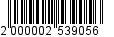 Р А С П О Р Я Ж Е Н И Еот 14.12.2020   № 2495-рг. МайкопО предоставлении разрешения на отклонение от предельных параметров разрешенного строительства объекта капитального строительства по ул. Титова, 19 г. МайкопаЗемельный участок с кадастровым номером 01:08:0516104:6, площадью 548 кв.м, по ул. Титова, 19 г. Майкопа, принадлежит на праве собственности гражданке Куликовой Ирине Владимировне, что подтверждено выпиской из Единого государственного реестра недвижимости об основных характеристиках и зарегистрированных правах на объект недвижимости от 21 мая 2020 г. Гражданка Куликова И.В. обратилась в Комиссию по подготовке проекта Правил землепользования и застройки муниципального образования «Город Майкоп» (далее – Комиссия) с заявлением о предоставлении разрешения на отклонение от предельных параметров разрешенного строительства объектов капитального строительства – для строительства индивидуального жилого дома по ул. Титова, 19 г. Майкопа на расстоянии 1 м от границы земельного участка по ул. Верещагина, 27            г. Майкопа.В соответствии с Градостроительным кодексом Российской Федерации проведены публичные слушания по проекту распоряжения Администрации муниципального образования «Город Майкоп» «О предоставлении разрешения на отклонение от предельных параметров разрешенного строительства объекта капитального строительства по                   ул. Титова, 19 г. Майкопа» (заключение о результатах публичных слушаний опубликовано в газете «Майкопские новости» от 21 ноября           2020 г. №№631-638).Комиссией принято решение рекомендовать Главе муниципального образования «Город Майкоп» предоставить гражданке Куликовой И.В. разрешение на отклонение от предельных параметров разрешенного строительства объекта капитального строительства по ул. Титова, 19                 г. Майкопа (Протокол заседания Комиссии от 26 ноября 2020 г. №102).В соответствии со статьей 40 Градостроительного кодекса Российской Федерации, Уставом муниципального образования «Город Майкоп»:1. Предоставить Куликовой Ирине Владимировне разрешение на отклонение от предельных параметров разрешенного строительства объектов капитального строительства – для строительства индивидуального жилого дома по ул. Титова, 19 г. Майкопа на расстоянии 1 м от границы земельного участка по ул. Верещагина, 27 г. Майкопа.2. Управлению архитектуры и градостроительства муниципального образования «Город Майкоп» внести соответствующее изменение в информационную систему обеспечения градостроительной деятельности муниципального образования «Город Майкоп».3. Опубликовать настоящее распоряжение в газете «Майкопские новости» и разместить на официальном сайте Администрации муниципального образования «Город Майкоп».	4. Распоряжение «О предоставлении разрешения на отклонение от предельных параметров разрешенного строительства объекта капитального строительства по ул. Титова, 19 г. Майкопа» вступает в силу со дня его официального опубликования.Глава муниципального образования «Город Майкоп»				             	                      А.Л. ГетмановАдминистрация муниципального 
образования «Город Майкоп»Республики Адыгея 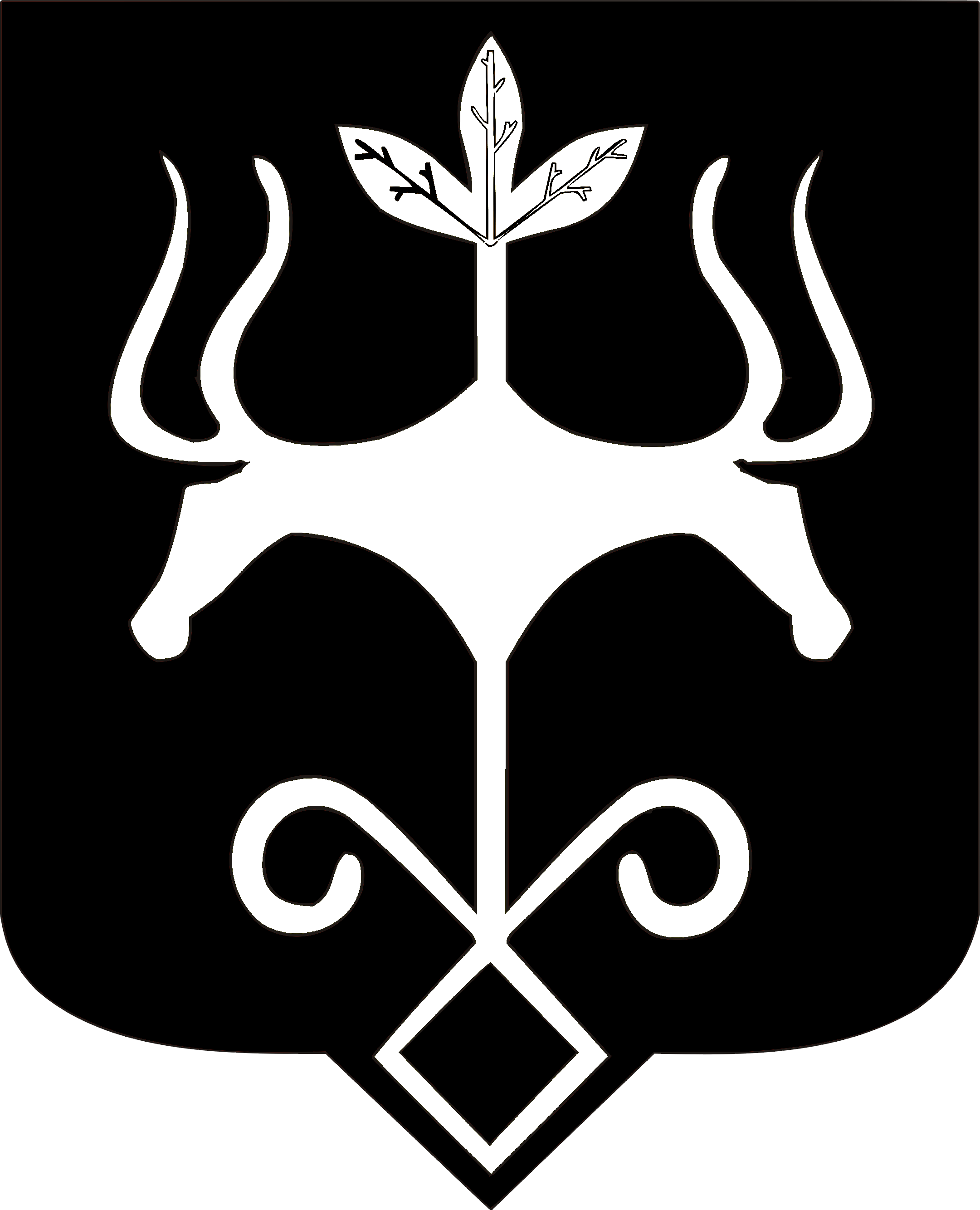 Адыгэ Республикэммуниципальнэ образованиеу 
«Къалэу Мыекъуапэ» и Администрацие